Вчера, 7 февраля миллионы зрителей стали свидетелями открытия зимней олимпиады в Сочи. Наше государство представляют 52 спортсмена по 8 видам спорта.  Там же находятся болельщики, а мы в своей школе провели агитбригады и флэш-мобы в поддержку наших спортсменов. Особенно творчески отнеслись к мероприятию учащиеся 3 «А» класса классный руководитель Быкова Тамара Викторовна, и мы верим, что наши спортсмены  выступят достойно.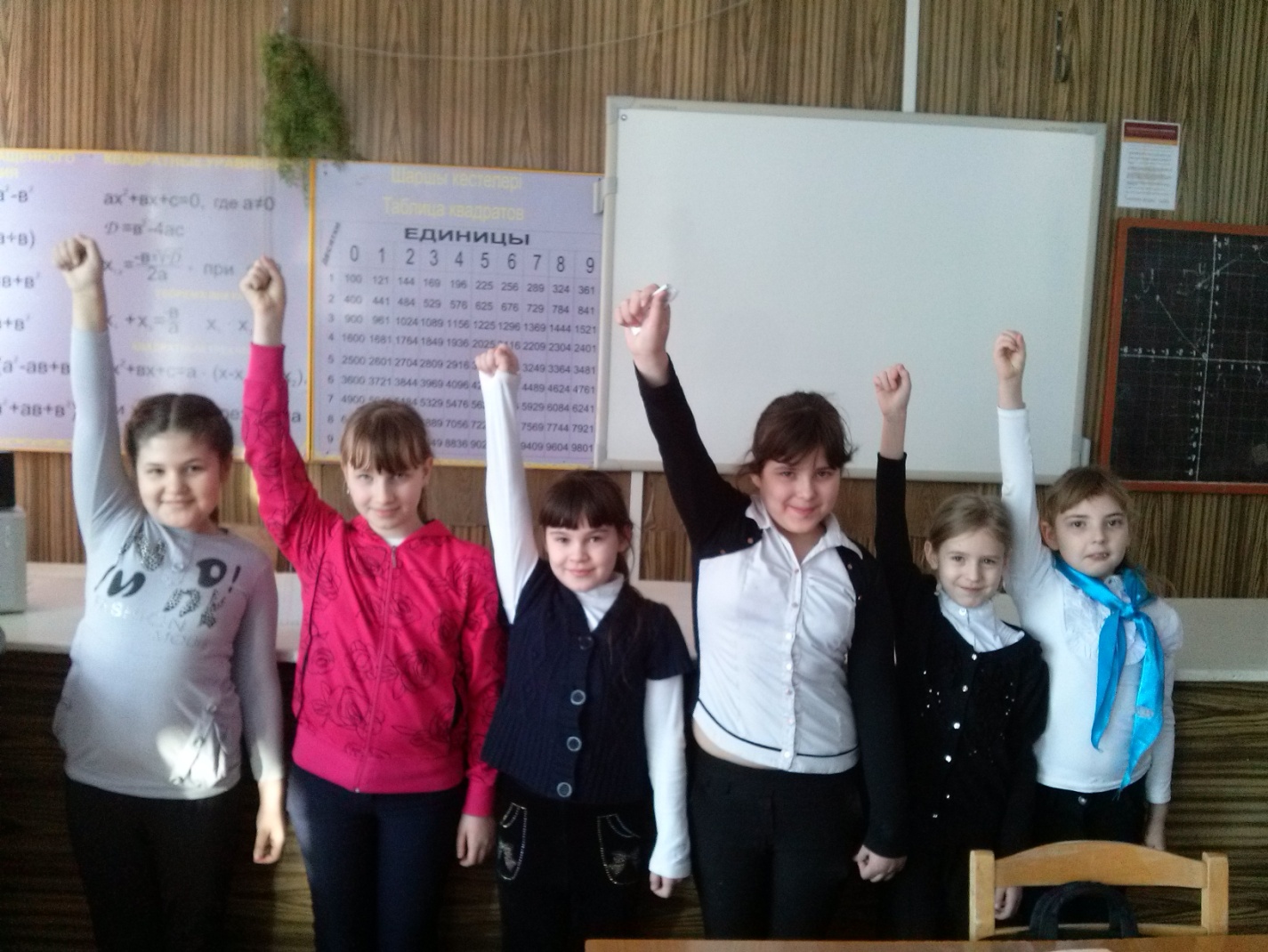 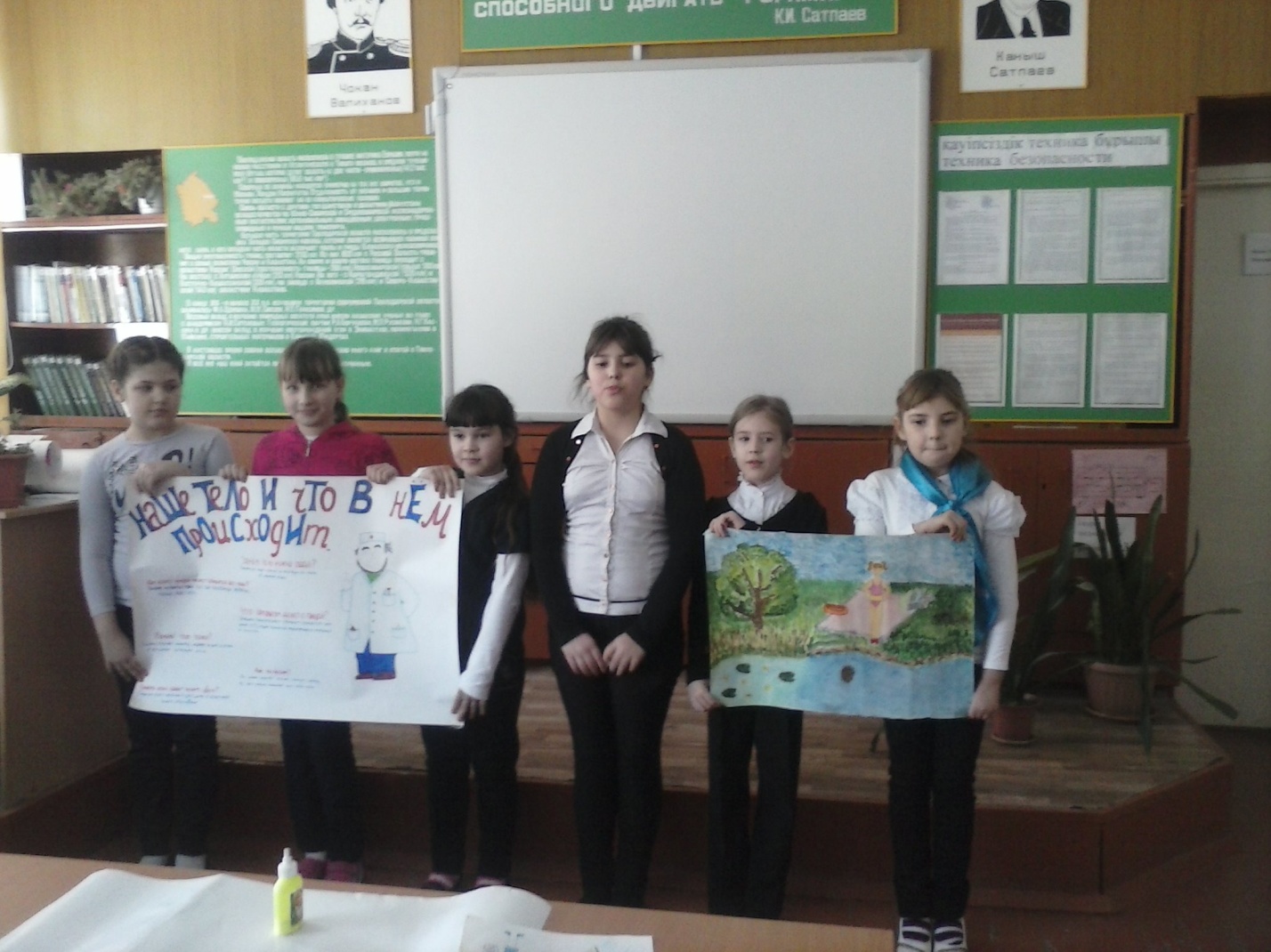 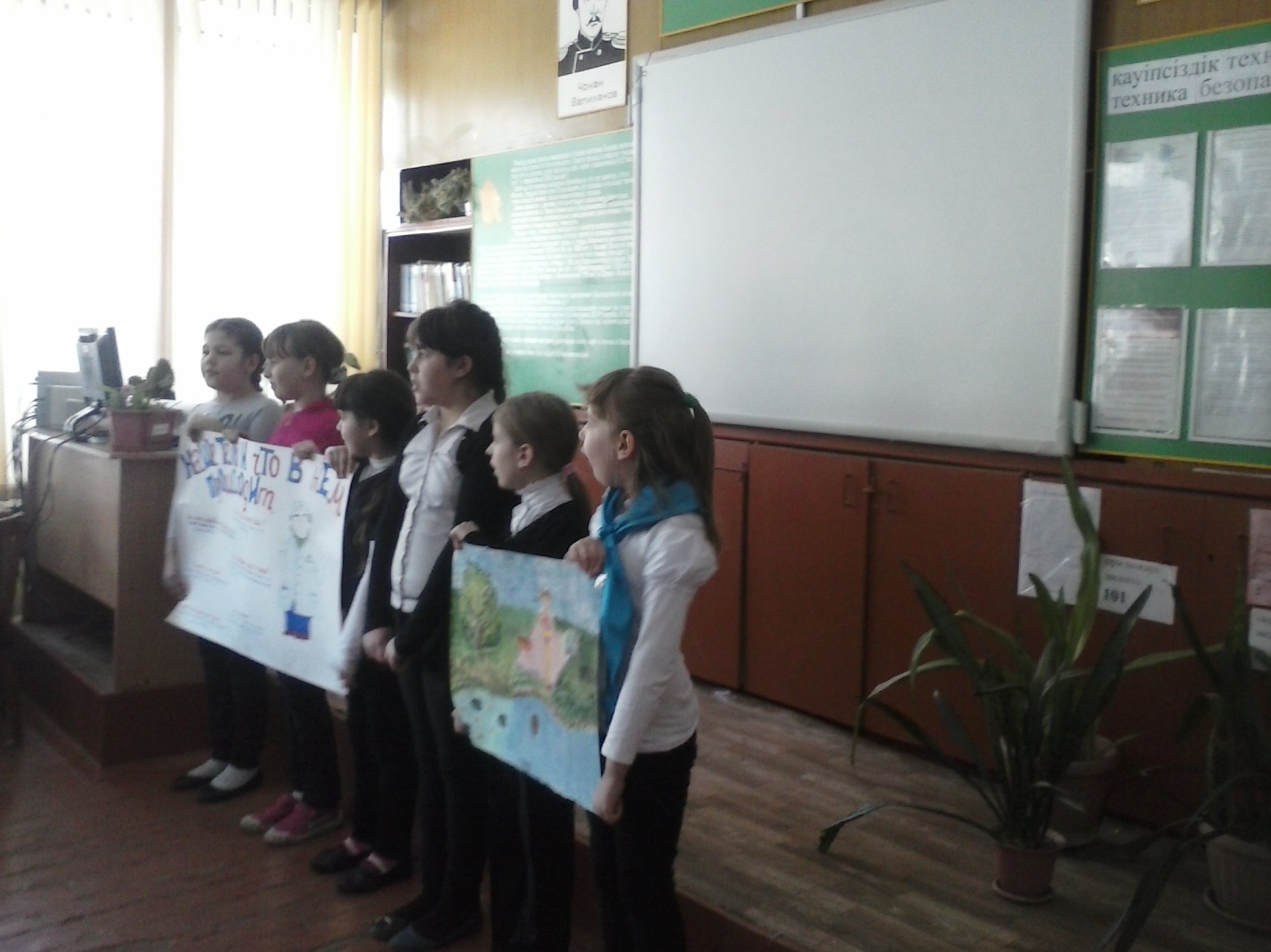 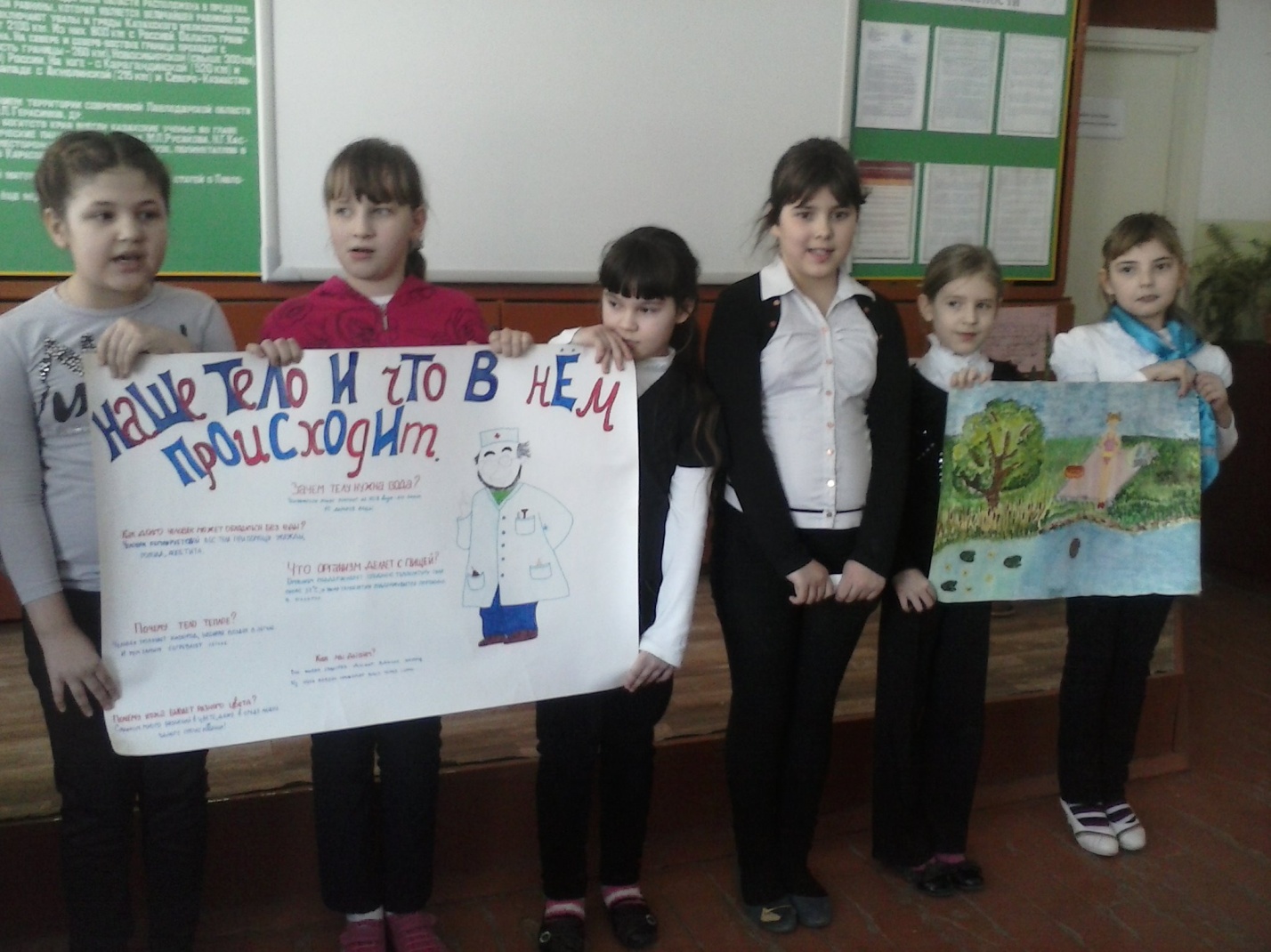 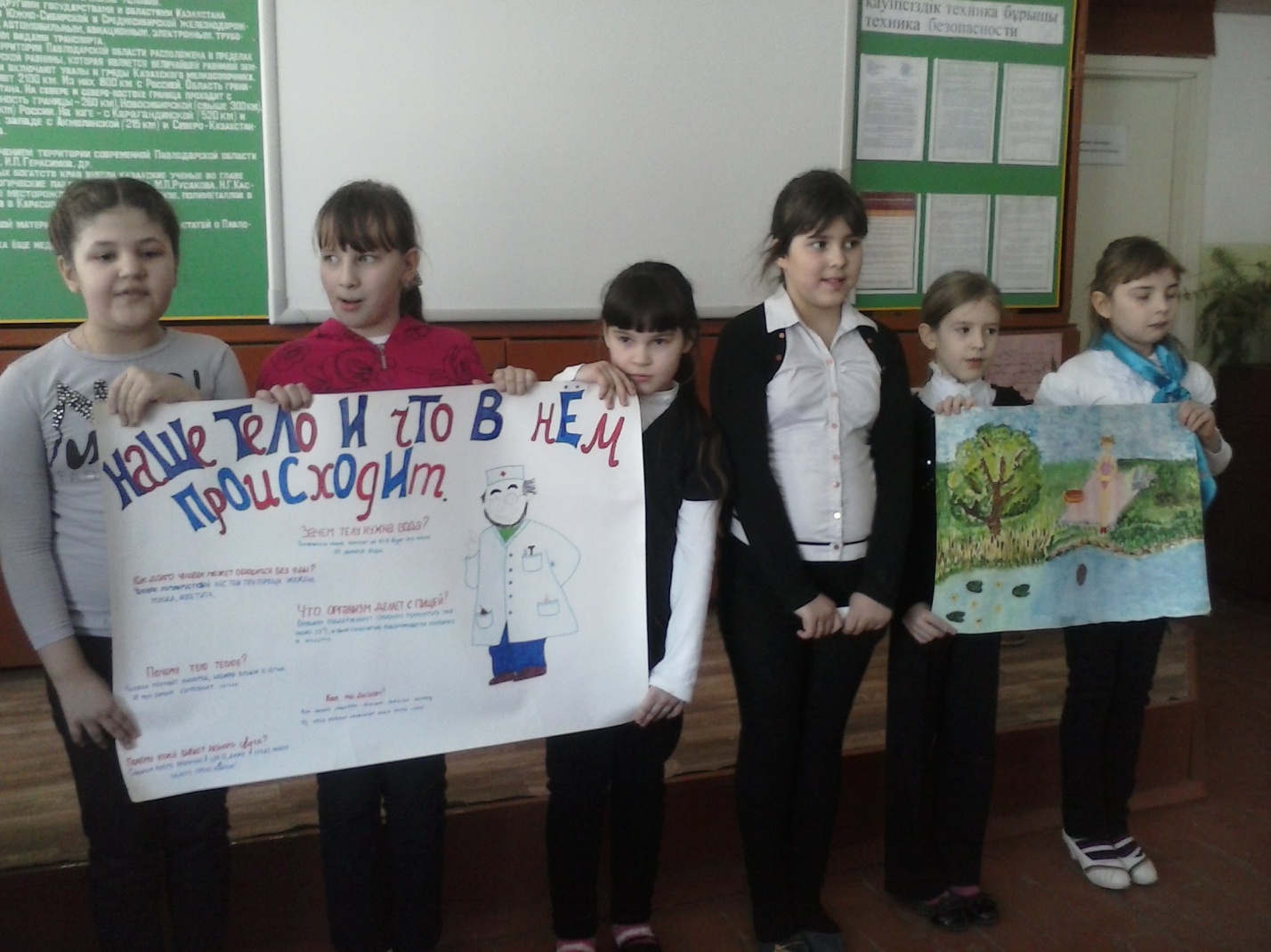 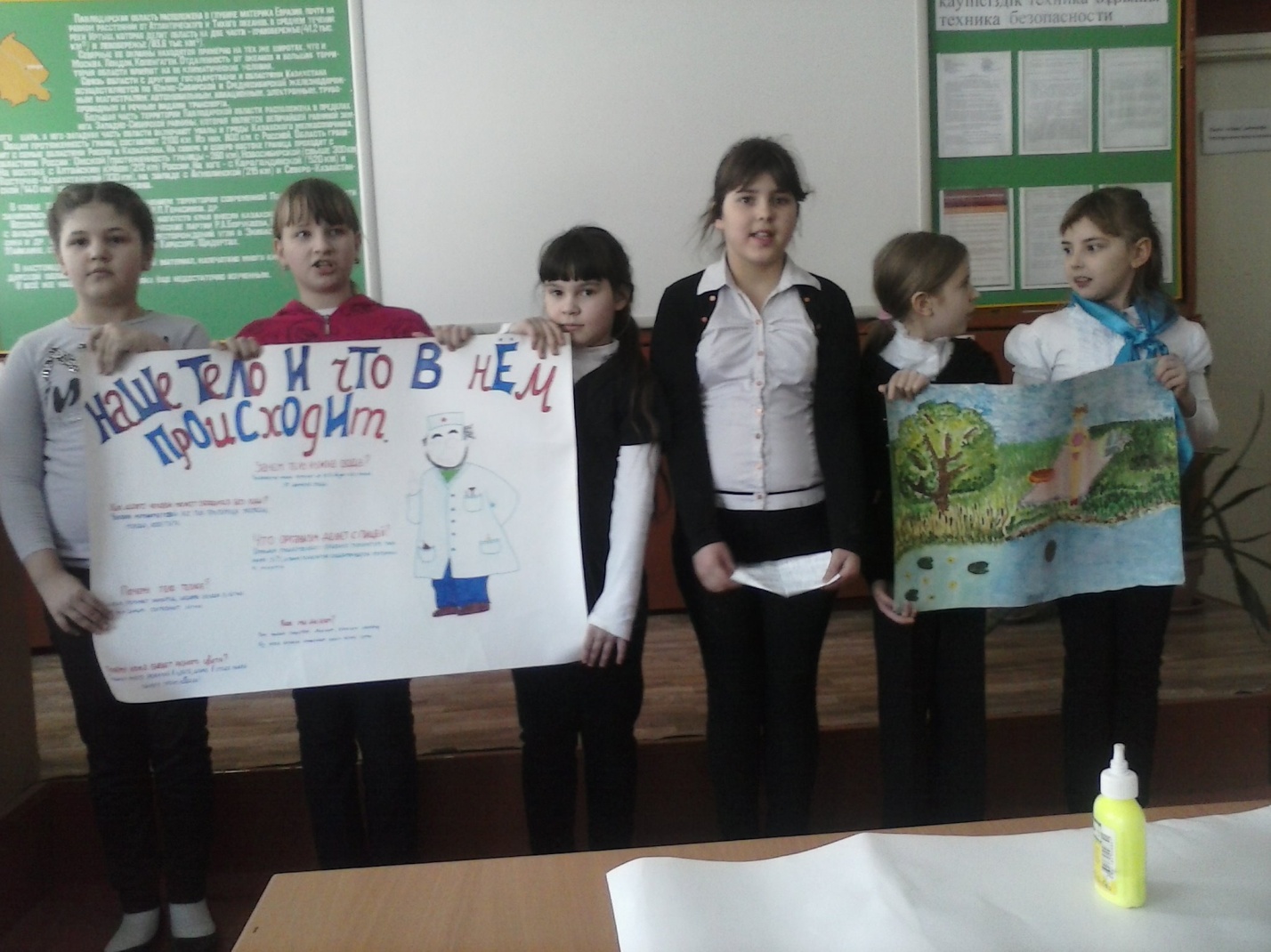 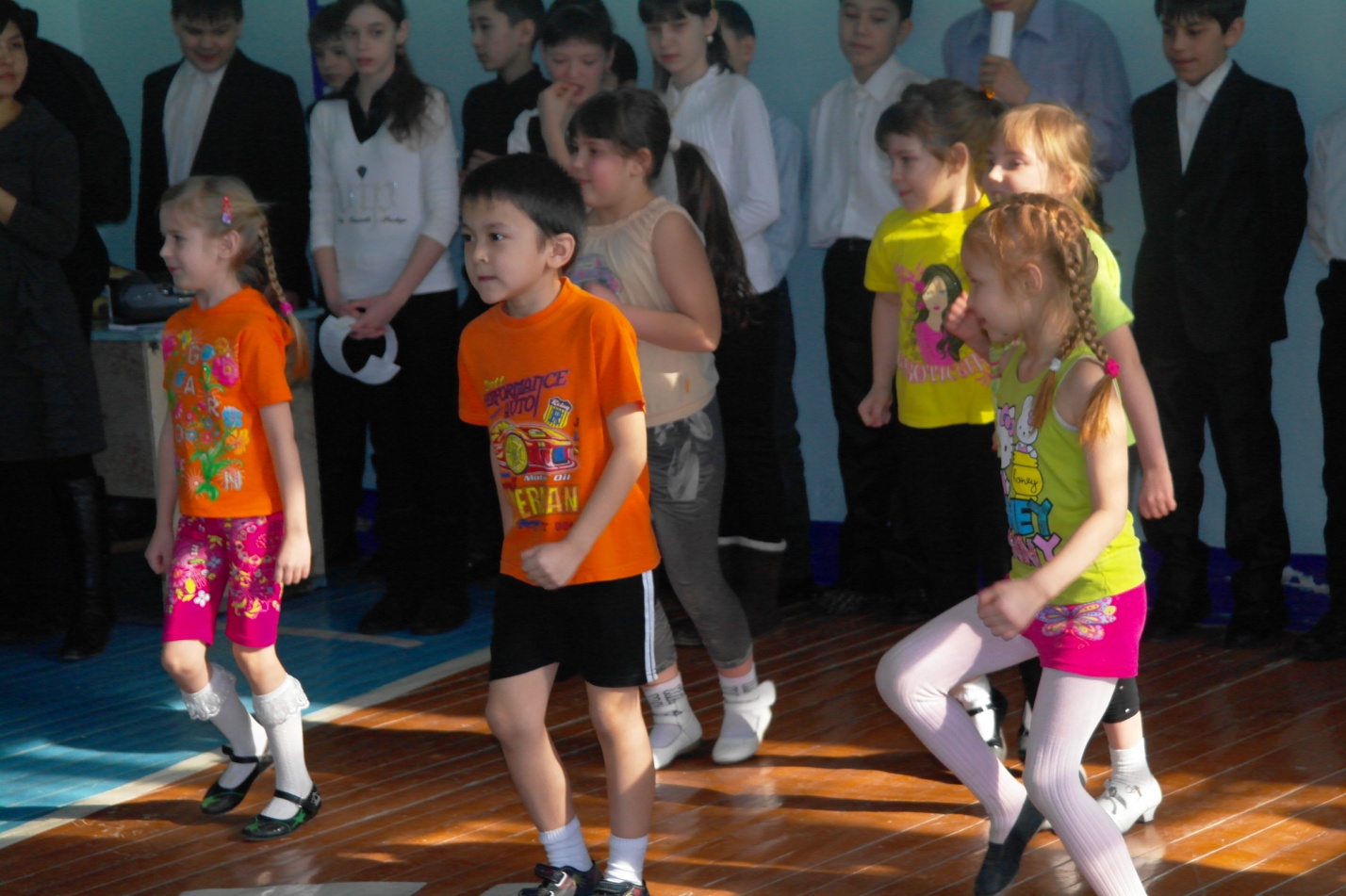 